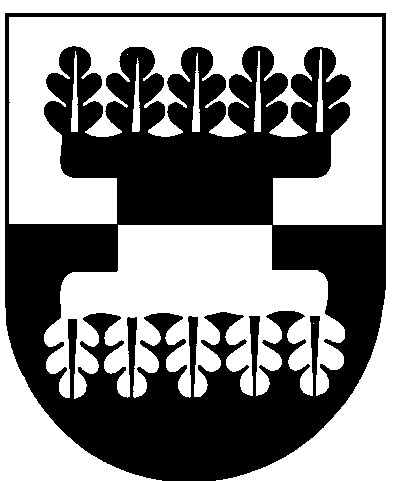 ŠILALĖS RAJONO SAVIVALDYBĖS ADMINISTRACIJOSDIREKTORIUSĮSAKYMASDĖL ŠILALĖS RAJONO SAVIVALDYBĖS TERITORIJŲ PLANAVIMO KOMISIJOS SUDARYMO IR KOMISIJOS NUOSTATŲ PATVIRTINIMO2022 m. lapkričio 21 d. Nr. DĮV- 826ŠilalėVadovaudamasis Lietuvos Respublikos teritorijų planavimo įstatymo 26 straipsnio 4 dalimi, Lietuvos Respublikos vietos savivaldos įstatymo 29 straipsnio 8 dalies 2 ir 3 punktais, vykdydamas Kompleksinio teritorijų planavimo dokumentų rengimo taisyklių, patvirtintų Lietuvos Respublikos aplinkos ministro 2014  m. sausio 2 d. įsakymu Nr. D1-8 „Dėl Kompleksinio teritorijų planavimo dokumentų rengimo taisyklių patvirtinimo“,  123, 214, 304 punktus ir 318.3, 323.1 papunkčius:1. S u d a r a u  Šilalės rajono savivaldybės Teritorijų planavimo komisiją:Aurimas Petniūnas – Šilalės rajono savivaldybės administracijos (toliau –Administracija) Investicijų ir statybos skyriaus vyriausiasis architektas (komisijos pirmininkas);Aida Budrikienė  – Administracijos vyriausioji inžinierė (komisijos pirmininko pavaduotoja);Saulius Liatukas – Administracijos Investicijų ir statybos skyriaus statybos inžinierius;Lina Pudžemytė-Gaidamavičienė – Administracijos Investicijų ir statybos skyriaus vyriausioji specialistė;Administracijos Kaimo reikalų ir aplinkosaugos skyriaus vyriausiasis specialistas, atsakingas už valstybei priklausančių melioracijos įrenginių apsaugą ir priežiūrą; Aplinkos apsaugos agentūros įgaliotas atstovas; Žemaitijos saugomų teritorijų direkcijos įgaliotas atstovas; Mažosios Lietuvos saugomų teritorijų direkcijos įgaliotas atstovas; Kultūros paveldo departamento prie Kultūros ministerijos Telšių–Tauragės teritorinio skyriaus įgaliotas atstovas;  Nacionalinio visuomenės sveikatos centro prie Sveikatos apsaugos ministerijos įgaliotas atstovas; Priešgaisrinės apsaugos ir gelbėjimo departamento prie Vidaus reikalų ministerijos įgaliotas atstovas;   Nacionalinės žemės tarnybos prie Žemės ūkio ministerijos įgaliotas atstovas; Šilalės rajono savivaldybės teritorijoje ūkinę veiklą vykdančios šilumos, elektros, dujų įmonės ir kitos tiekimo organizacijų atstovai;Inžinerinių tinklų ir susisiekimo komunikacijų valdytojai;Kiti planavimo sąlygas išdavusių institucijų atstovai.2. T v i r t i n u Šilalės rajono savivaldybės Teritorijų planavimo komisijos nuostatus (pridedama).3. P r i p a ž į s t u netekusiais galios Šilalės rajono savivaldybės administracijos direktoriaus 2021 m. liepos 7 d. įsakymą Nr. DĮV-758 „Dėl Šilalės rajono savivaldybės Teritorijų planavimo komisijos sudarymo“ ir 2022 m. liepos 15 d. įsakymą Nr. DĮV-554  „Dėl Šilalės rajono savivaldybės administracijos direktoriaus 2021 m. birželio 16 d. įsakymo Nr. DĮV-700 „Dėl Šilalės rajono savivaldybės Teritorijų planavimo komisijos sudarymo ir komisijos nuostatų patvirtinimo“ pakeitimo“.4. P a v e d u  paskelbti informaciją apie šį įsakymą vietinėje spaudoje, o visą įsakymą – Šilalės rajono savivaldybės interneto tinklalapyje www.silale.lt.	Šis įsakymas gali būti skundžiamas Lietuvos Respublikos administracinių bylų teisenos įstatymo nustatyta tvarka Lietuvos administracinių ginčų komisijos Klaipėdos apygardos skyriui (H. Manto g. 37, 92236 Klaipėda) arba Regionų apygardos administracinio teismo Klaipėdos rūmams (Galinio Pylimo g. 9, 91230 Klaipėda) per vieną mėnesį nuo šio įsakymo paskelbimo arba įteikimo suinteresuotam asmeniui dienos.Administracijos direktorius                         	                                                    Gedeminas Sungaila